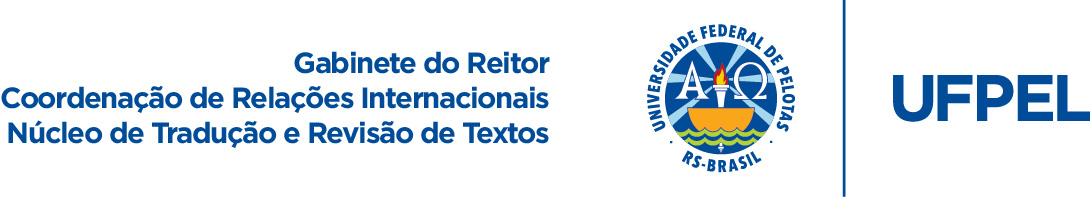 Disciplinas do Curso de Zootecnia*Prezado(a) aluno(a): contribua para a melhoria destas traduções se constatar inconsistência terminológica. Envie sua crítica/sugestão de adequação/correção para crinter.traducoes@gmail.com.1º Semestre1º SemestreAnatomia dos Animais de Produção IANATOMY OF LIVESTOCK IHistologia dos Animais DomésticosHISTOLOGY OF DOMESTIC ANIMALS ICálculo 1ACALCULUS Química OrgânicaORGANIC CHEMISTRYIntrodução à ComputaçãoINTRODUCTION TO COMPUTINGIniciação a ZootecniaINTRODUCTION TO ANIMAL SCIENCEEcologia Básica e Gestão AmbientalBASIC ECOLOGY AND ENVIRONMENTAL MANAGEMENT2º Semestre2º SemestreFisiologia Geral Aplicada à Zootecnia IGENERAL PHYSIOLOGY APPLIED TO ANIMAL SCIENCE IHistologia dos Animais Domésticos IIHISTOLOGY OF DOMESTIC ANIMALS IIAnatomia dos Animais de Produção IIANATOMY OF LIVESTOCK IIEstatística BásicaBASIC STATISTICSBioquímica IBIOCHEMISTRY IIntrodução à Ciência do SoloINTRODUCTION TO SOIL SCIENCEZoologia e Fauna Silvestre AplicadaZOOLOGY AND APPLIED WILDLIFE3º Semestre3º SemestreFisiologia Geral Aplicada à Zootecnia IIGENERAL PHYSIOLOGY APPLIED TO ANIMAL SCIENCE IIParasitologia dos Animais DomésticosPARASITOLOGY OF DOMESTIC ANIMALSAnatomia do DesenvolvimentoANATOMY OF DEVELOPMENTBioquímica IIBIOCHEMISTRY IIFertilidade e Conservação do SoloSOIL FERTILITY AND CONSERVATIONBotânica Aplicada à ZootecniaBOTANY APPLIED TO ANIMAL SCIENCEBromatologia AnimalANIMAL BROMATOLOGYIntrodução à Metodologia Científica e da PesquisaINTRODUCTION TO METHODOLOGY FOR SCIENTIFIC RESEARCH4º Semestre4º SemestreMicrobiologia e Imunologia AnimalANIMAL MICROBIOLOGY AND IMMUNOLOGYSociologia RuralRURAL SOCIOLOGYBioclimatologia AnimalANIMAL BIOCLIMATOLOGYEtologia Animal Aplicado à ZootecniaETHOLOGY APPLIED TO ANIMAL SCIENCENutrição AnimalANIMAL NUTRITIONIntrodução a Técnicas Experimentais em Produção AnimalINTRODUCTION TO EXPERIMENTAL TECHNIQUES IN ANIMAL PRODUCTIONGenética Aplicada à Produção AnimalGENETICS APPLIED TO ANIMAL PRODUCTIONForragiculturaFORAGE FARMING5º Semestre5º SemestreEconomia RuralRURAL ECONOMICSMáquinas Agrícolas de Interesse ZooctécnicoAGRICULTURAL MACHINERY OF ZOOTECHNICAL INTEREST Higiene e Profilaxia AnimalANIMAL HYGIENE AND PROPHYLAXISMelhoramento Animal Aplicado IAPPLIED ANIMAL BREEDING INutrição de Não-ruminantesNON-RUMINANT NUTRITION6º Semestre6º SemestreAdministração e Planejamento de Empresa AgropecuáriaFARM MANAGEMENT AND PLANNINGTecnologia dos Produtos de Origem AnimalANIMAL PRODUCTS TECHNOLOGYBoas Práticas e Bem Estar AnimalGOOD PRACTICES AND ANIMAL WELFAREConservação de Alimentos Volumosos para RuminantesPRESERVATION OF BULKY FOODS FOR RUMINANTSMelhoramento Animal Aplicado IIAPPLIED ANIMAL BREEDING IINutrição de RuminantesRUMINANT NUTRITION7º Semestre7º SemestreExtensão RuralAGRICULTURAL EXTENSIONInstalações e Construções ZootécnicasZOOTECHNICAL FACILITIES AND CONSTRUCTIONSApiculturaAPICULTUREAquiculturaAQUACULTURETécnicas de SemináriosSEMINAR TECHNIQUESFormulações de DietasDIET FORMULATION8º Semestre8º SemestreExterior e Julgamento de Animais DomésticosSTUDY OF BREEDS AND EXTERIOR APPRECIATION OF DOMESTIC ANIMALSSuinoculturaSWINE FARMINGAvicultura POULTRY FARMINGEquinoculturaHORSE FARMINGCriações AlternativasALTERNATIVE FARMING POSSIBILITIES9º Semestre9º SemestreAvaliação e Tipificação de CarcaçasEVALUATION AND CLASSIFICATION OF CARCASSESOvinocaprinoculturaGOAT AND SHEEP FARMINGBovinocultura de CorteBEEF FARMINGBovinocultura de LeiteDAIRY COW FARMINGProjeto ZootécnicosPROJECTS IN ANIMAL SCIENCE10º Semestre10º SemestreTrabalho de Conclusão de CursoUNDERGRADUATE THESISEstágio ISUPERVISED TRAINING IEstágio IISUPERVISED TRAINING IIOPTATIVAS OPTATIVAS Fisiologia do Crescimento em RuminantesTHE PHYSIOLOGY OF GROWTH IN RUMINANTSGestão Ambiental de Resíduos Orgânicos Gerados pelo Sistema de Produção AgropecuárioENVIRONMENTAL MANAGEMENT OF ORGANIC WASTE FROM AGRICULTURAL AND FARM SYSTEMSLibras IBRAZILIAN SIGN LANGUAGEPráticas Experimentais Didáticas e Profissionalizantes em Zootecnica: RuminantesEXPERIMENTAL TEACHING AND PROFESSIONALIZING PRACTICES IN ANIMAL SCIENCE: RUMINANTSPráticas Experimentais Didáticas e Profissionalizantes em Zootecnica: Não-ruminantesEXPERIMENTAL TEACHING AND PROFESSIONALIZING PRACTICES IN ANIMAL SCIENCE: NON-RUMINANTSNutrição e Alimentação de Cães e GatosNUTRITION AND FEEDING OF CATS AND DOGSAgrostologiaAGROSTOLOGYDesenhoDRAWING